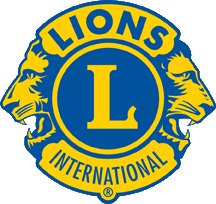 國際獅子會300A-2區各分會推荐擔任2024～2025年度 區職務人選報表本會2024～2025年度應輪到擔任300Ａ-2區     第   專區     專區主席   第   分區      分區主席※推荐職務，請惠填上並在      內打〝〞  理 由：                                                   建議擔任人選：                          二、同時徵詢貴會推荐有熱忱且願意擔任區職務人選《請將貴會曾擔任會長以上    、專區主席、分區主席之人選，願意參與區務工作服務者，皆歡迎推荐報區    。》＊貴會推荐之人選，請填列入以下之表格內。推荐會:台北市          獅子會  填報人:會長簽名                                        填報日期：2024年       月       日姓  名年資會長任期及任內服務實績曾擔任過區職務近年參與服務熱忱及出席參與情形期望擔任2024-2025年度區職務（僅供參考）